ALCALDIA MUNICIPAL DE USULUTÁN Entrega de paquetes alimenticios, en mesones de Barrio la Merced de Usulután. Con el objetivo de apoyar y beneficiar a las familias por la pandemia por COVID-19.Fecha de ejecución: 12 de junio de 2020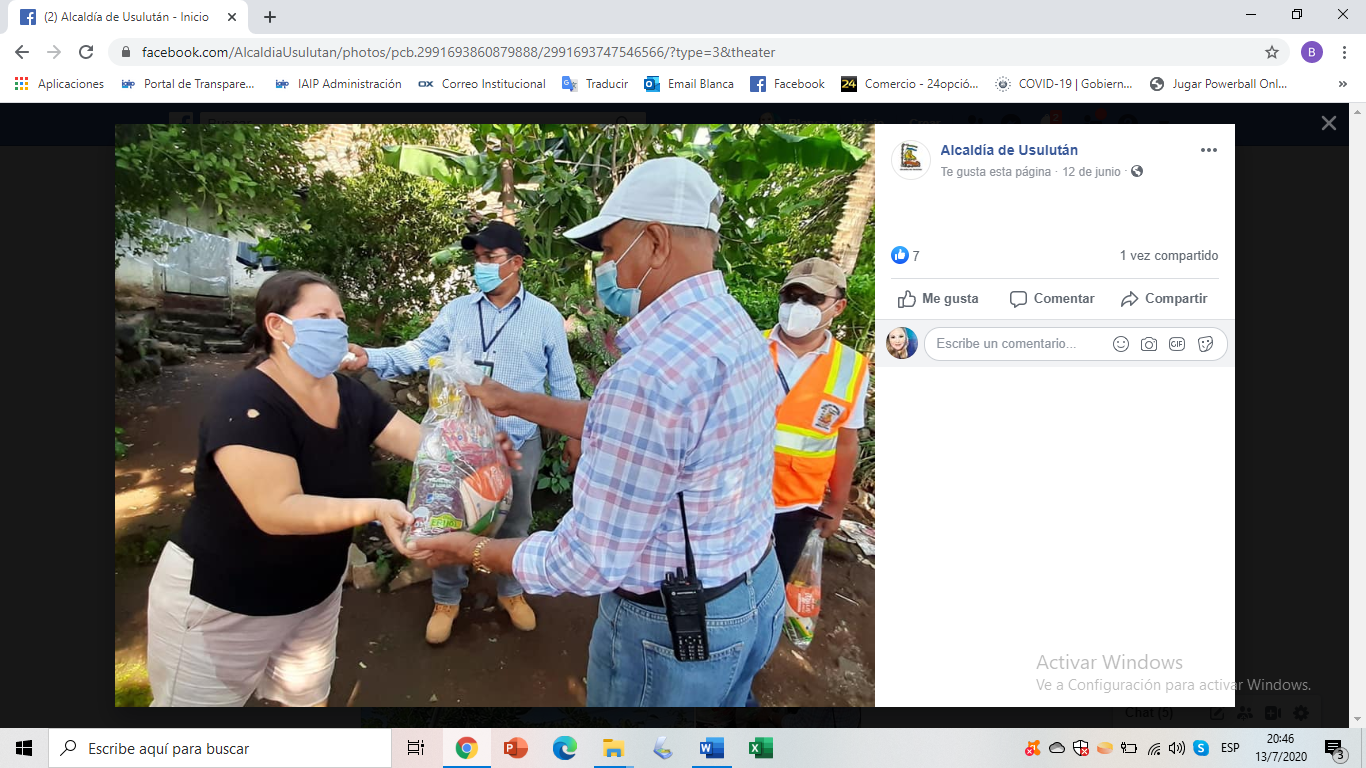 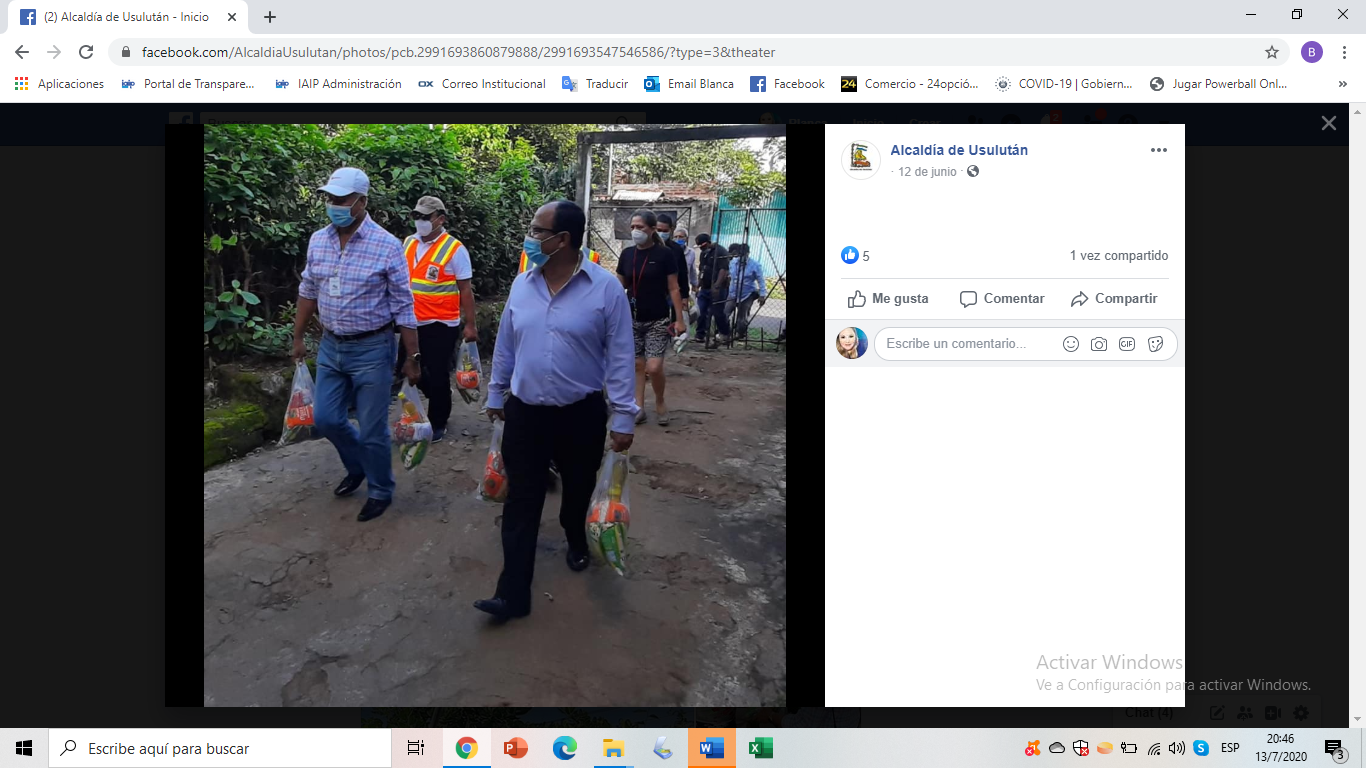 